Oficialus KLŠA 2022 m. varžybų aprašymas I'm Begging YouJosé Miguel Belloque Vane & Roy Verdonk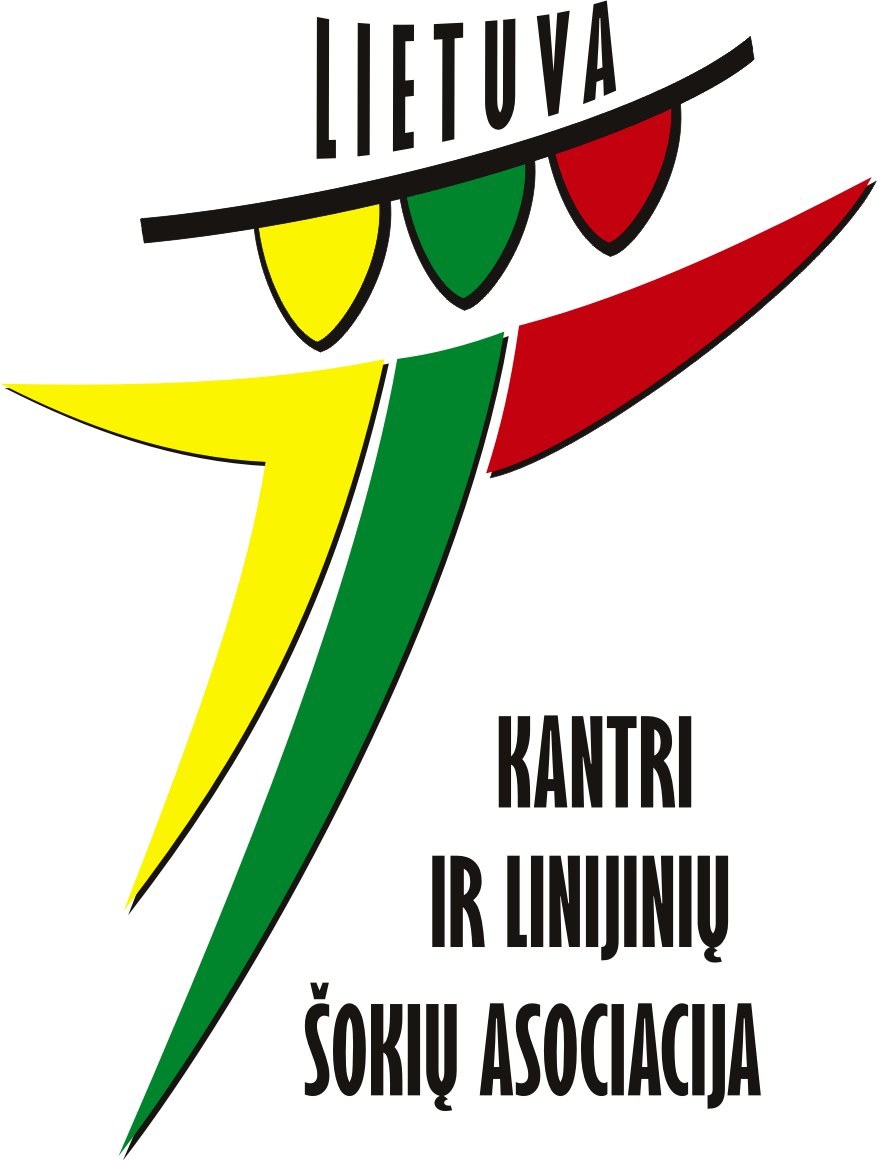 Type:	64 count, 4 wallLevel:	Modern A dance B Music:	Beggin - Måneskin#16 Count Intro / Approx 24 SecsSequence: A, B, A, A, A, B, A, A (20 Counts), Tag 1, A, A (20 Counts), Tag 2, B, A, APart A: 32 counts[01 - 08]: KICK BALL CROSS, SIDE ROCK, WEAVE ⅛ TURN, RUN RUN RUN[09 - 16]: STEP ½ PIVOT, ½ TURN SHUFFLE, BACK SWEEP, BACK SWEEP, WEAVE ⅛ TURN[17 - 24]: SIDE, ¼ HEEL BOUNCE X3, HEEL SWITCHES, STEP BODY ROLLRestart 1. 6th time Part A is danced, Dance Tag 1 then Restart with Part ARestart 2. 8th time Part A is danced, Dance Tag 2 then Restart with Part B[25 - 32]: BALL ROCK, COASTER STEP, ROCK, ½ TURN SHUFFLEPart B: 32 counts[01 - 08]: FORWARD, FORWARD, TOGETHER, HOLD, TWIST TOE HEEL, DROP, HOLDNote Keep knees bent until they straighten in the next section [09 - 16]: BACK, BACK, TOGETHER, HOLD, TWIST TOE HEEL, LIFT, HOLD[17 - 24]: SIDE, POINT, SIDE, POINT, SIDE, CROSS, POINT, HOLD[25 - 32]: FULL TURN RUN AROUND, SWEEP, JAZZBOX CROSSTag 1: After 20 Counts of the 6th time Part A is danced, Restart with Part ATag 2: After 20 Counts of the 8th time Part A is danced, Restart with Part B1&2Kick right to right diagonal, step right beside left, cross left over right3-4Rock right to right, recover weight onto left5&6Step right behind left, step left to left, turn ⅛ left step right forward (10:30)7&8Run left forward, run right forward, run left forward1-2Step right forward, pivot ½ left transferring weight onto left (4:30)3&4Turn ½ left step right back, step left beside right, step right back (10:30)5-6Step left back sweeping right from front to back, step right back sweeping left from front to back7&8Step left behind right, turn ⅛ right step right to right, cross left over right (12:00)1-4Step right to right, turn ¼ left bouncing heels 3 times transferring weight onto left (9:00)5&6&Touch right heel forward, step right beside left, touch left heel forward, step left beside right7-8Step right forward, body roll up&1-2Step left beside right, rock right forward, recover weight onto left3&4Step right back, step left beside right, step right forward5-6Rock left forward, recover weight onto right7&8Turn ½ left step left forward, step right beside left, step left forward (3:00)1&2Step right forward, step left forward, step right beside left3-4Hold for 2 counts5&6Twist both toes left, twist both heels to center, bend both knees7-8Hold For 2 counts (weight on left)1&2Step right back, step left back, step right beside left3-4Hold for 2 counts5&6Twist both toes right, twist both heels to center, straighten knees7-8Hold for 2 counts (weight on right)1-2Step left to left dip body from right to left, point right to right3-4Step right to right dip body from left to right, point left to left5&6Step left to left, cross right over left, point left to left7-8Hold for 2 counts1&2Turn ½ left step left forward, turn ¼ left step right forward, turn ¼ left step left forward (12:00)3-4Sweep right slightly in the air from back to front over 2 counts5-6Cross right over left, step left back7-8Step right to right, cross left over right1Step right to right2-4With hands together lift hands above head5-8Open hands to both sides transfer weight onto left1Step right to right2-3With hands together lift hands above head4Open hands to both sides transfer weight onto left